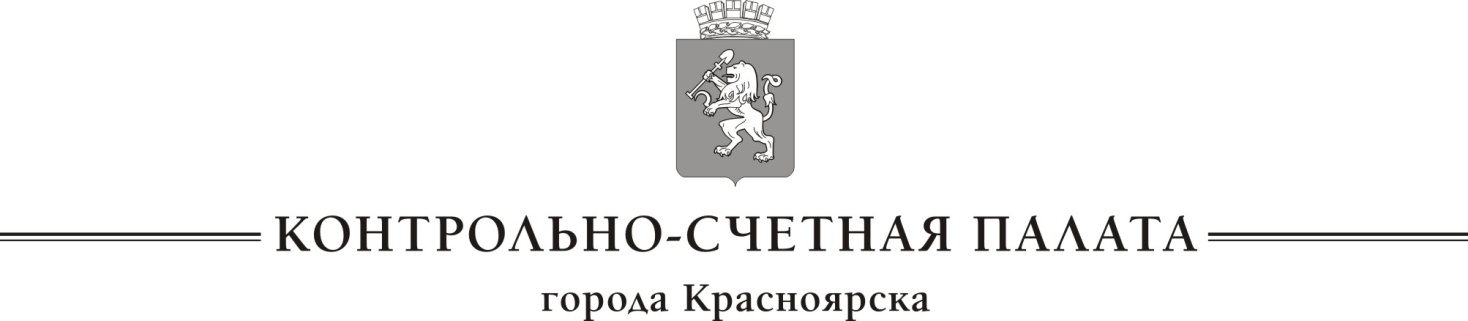 СТАНДАРТ ВНЕШНЕГО МУНИЦИПАЛЬНОГО ФИНАНСОВОГО КОНТРОЛЯСФК 2 «Проведение экспертно-аналитического мероприятия»(в ред. решения коллегии Контрольно-счетной палаты города Красноярска от 25.04.2016 № 18)               Дата начала действия: 11.04.2014Красноярск 2016СОДЕРЖАНИЕ1. Общие положения	32. Общая характеристика Мероприятия	43. Организация Мероприятия	44. Подготовка к проведению Мероприятия	75. Проведение Мероприятия и оформление его результатов	81. Общие положенияСтандарт внешнего муниципального финансового контроля «СФК 2 «Проведение экспертно-аналитического мероприятия» (далее - Стандарт) разработан в соответствии с требованиями статьи 11 Федерального закона от 07.02.2011 № 6-ФЗ «Об общих принципа организации и деятельности контрольно-счетных органов субъектов Российской Федерации и муниципальных образований», Положения о Контрольно-счетной палате города Красноярска, утвержденного решением Красноярского городского Совета от 31.05.2005 № 6-108 «О Контрольно-счетной палате города Красноярска» (далее - Положение о Контрольно-счетной палате) и Регламента Контрольно-счетной палаты города Красноярска (далее - Регламент).1.2.	Целью Стандарта является установление общих правил и процедур проведения Контрольно-счетной палатой города Красноярска (далее - Контрольно-счетная палата) экспертно-аналитических мероприятий (далее – Мероприятие).1.3.	Задачами Стандарта являются:- определение содержания, принципов и процедур проведения Мероприятия;- установление общих требований к организации, подготовке к проведению, проведению и оформлению результатов Мероприятия.1.4. Положения Стандарта не распространяются на подготовку заключений Контрольно-счетной палаты в рамках предварительного и последующего контроля, осуществление которого регулируется соответствующими Стандартами и иными актами Контрольно-счетной палаты.1.5. Мероприятие может осуществляться в виде мониторинга, экспертизы, анализа.1.6. Основные термины и понятия:- мониторинг - наблюдение, оценка, анализ и прогноз состояния отдельных процессов;- экспертиза - исследование соответствующего круга документов с целью оценки принимаемых решений и определения их экономической эффективности и возможных последствий;- анализ - метод исследования (познания) явлений и процессов, в основе которого лежит изучение составных частей, элементов изучаемой системы, который применяется с целью выявления сущности, закономерностей, тенденций экономических и социальных процессов, хозяйственной деятельности и служит исходной отправной точкой прогнозирования, планирования, управления экономическими объектами и протекающими в них процессами;- заключение о результатах Мероприятия - итоговый документ, оформляемый в целом по результатам Мероприятия, в котором отражается содержание проведенного исследования, оформленный по установленной форме.2. Общая характеристика Мероприятия2.1. Мероприятие представляет собой организационную форму осуществления экспертно-аналитической деятельности Контрольно-счетной палаты, посредством которой обеспечивается реализация задач, функций и полномочий Контрольно-счетной палаты в сфере внешнего муниципального финансового контроля.2.2. Предметом Мероприятия являются организация и функционирование бюджетной системы города Красноярска, бюджетного процесса, формирования и использования муниципальных средств, правовое регулирование деятельности в сфере экономики и финансов, в том числе влияющие на формирование и исполнение бюджета города, деятельность органов местного самоуправления, муниципальных учреждений и предприятий.2.3. Объектами Мероприятия являются:- главные распорядители (распорядители) бюджетных средств, главные администраторы (администраторы) доходов бюджета, главные администраторы (администраторы) источников финансирования дефицита бюджета;- муниципальные учреждения и муниципальные унитарные предприятия, хозяйственные общества, акции (доли) которых закреплены в муниципальной собственности города Красноярска, а также иные организации, на которые в рамках предмета экспертно-аналитического мероприятия распространяются контрольные полномочия Контрольно-счетной палаты, установленные Федеральным законом от 07.02.2011 № 6-ФЗ «Об общих принципах организации и деятельности контрольно-счетных органов субъектов Российской Федерации и муниципальных образований», Бюджетным кодексом Российской Федерации, Положением о Контрольно-счетной палате.2.4. Мероприятие должно быть основано на:- объективности - осуществляться с использованием обоснованных фактических документальных данных, полученных в установленном законодательством порядке, и обеспечивать полную и достоверную информацию по предмету мероприятия;- системности - представлять собой комплекс экспертно-аналитических действий, взаимоувязанных по срокам, охвату вопросов, анализируемым показателям, приемам и методам;- результативности - организация мероприятия должна обеспечивать возможность подготовки выводов, предложений и рекомендаций по предмету мероприятия.3. Организация Мероприятия3.1. Мероприятие проводится на основании плана работы Контрольно-счетной палаты на текущий год.3.2. Сроки проведения Мероприятия устанавливаются приказом Контрольно-счетной палаты.3.3. Мероприятие проводится на основе информации и материалов, получаемых по запросам, и (или) при необходимости непосредственно по месту расположения объектов Мероприятия в соответствии с программой проведения данного Мероприятия. 3.4. При выявлении фактов нарушения законов и иных нормативных правовых актов в случаях и в порядке, установленных действующим законодательством, составляется протокол об административном правонарушении. Порядок действий должностных лиц при составлении протокола определяется соответствующим Стандартом Контрольно-счетной палаты.3.5. Организация Мероприятия включает три этапа, каждый из которых  характеризуется выполнением определенных задач:- подготовка к проведению Мероприятия;- проведение Мероприятия;- оформление результатов Мероприятия.Продолжительность проведения каждого из указанных этапов зависит от особенностей предмета Мероприятия. 3.6. На этапе подготовки к проведению Мероприятия проводится предварительное изучение предмета и объектов Мероприятия, определяются цели, вопросы и методы проведения Мероприятия. По итогам утверждается программа проведения Мероприятия. Оформляется и подписывается приказ Контрольно-счетной палаты.3.7. На этапе проведения Мероприятия осуществляется сбор и исследование фактических данных и информации по предмету Мероприятия в соответствии с его программой. Результаты данного этапа фиксируются в рабочей документации Мероприятия. 3.8. На этапе оформления результатов Мероприятия осуществляется подготовка заключения о результатах Мероприятия, а также при необходимости проектов информационных писем Контрольно-счетной палаты.3.9. Для непосредственного проведения Мероприятия формируется рабочая группа. Руководителем рабочей группы назначается начальник экспертно-аналитического отдела или аудитор-начальник инспекции, ответственный за проведение Мероприятия, осуществляющий организацию Мероприятия и общее руководство за его проведением и оформлением результатов.3.10. Руководитель рабочей группы осуществляет непосредственное руководство и общую организацию проведения Мероприятия и координацию действий сотрудников Контрольно-счетной палаты и иных лиц, привлекаемых к участию в проведении Мероприятия.Руководитель рабочей группы осуществляет контроль за проведением Мероприятия, соблюдением в процессе его проведения действующего законодательства и положений Регламента Контрольно-счетной палаты.3.11. В Мероприятии не имеют права принимать участие сотрудники Контрольно-счетной палаты в случае возникновения у сотрудников конфликта интересов или возможности его возникновения при участии в экспертно-аналитическом мероприятии. В данном случае действия сотрудников регламентируются внутренним нормативным документом Контрольно-счетной палаты.3.12. В случае если в ходе Мероприятия планируется использование сведений, составляющих государственную и иную охраняемую законом тайну, в данном Мероприятии должны принимать участие сотрудники Контрольно-счетной палаты, имеющие оформленный в установленном порядке допуск к таким сведениям.3.13. Сотрудники Контрольно-счетной палаты обязаны соблюдать конфиденциальность в отношении информации, полученной в ходе проведения Мероприятия, до рассмотрения коллегией Контрольно-счетной палаты (далее – коллегия) заключения о результатах Мероприятия, если иное не предусмотрено решением коллегии, а также в отношении ставших известными в ходе мероприятия сведений, составляющих государственную, служебную, коммерческую и иную охраняемую законом тайну.3.14. Служебные контакты сотрудников Контрольно-счетной палаты с должностными лицами объектов Мероприятия, других муниципальных органов и организаций осуществляются с учетом положений Кодекса этики и служебного поведения муниципальных служащих Контрольно-счетной палаты города Красноярска в пределах полномочий, установленных нормативными документами Контрольно-счетной палаты.3.15. К участию в Мероприятии могут привлекаться при необходимости государственные и муниципальные органы, учреждения, организации и их представители, аудиторские и специализированные организации, отдельные специалисты (далее - эксперты) в порядке, установленном Положением о Контрольно-счетной палате.3.16. Эксперты могут привлекаться к участию в Мероприятии в случаях, когда для достижения целей Мероприятия и получения ответов на поставленные вопросы необходимы специальные знания, навыки и опыт, которыми не владеют сотрудники Контрольно-счетной палаты.3.17. Привлечение экспертов осуществляется посредством:- выполнения экспертом конкретного вида и определенного объема работ на основе заключенного с ним контракта/договора возмездного оказания услуг либо договора/соглашения на безвозмездной основе;- включения экспертов в состав рабочей группы Мероприятия для выполнения отдельных заданий, проведения экспертиз и подготовки экспертных заключений.3.18. В ходе проведения Мероприятия формируется рабочая документация в целях:- изучения предмета и деятельности объектов Мероприятия;- подтверждения результатов Мероприятия, обеспечения качества и контроля качества Мероприятия;- подтверждения выполнения сотрудниками Контрольно-счетной палаты и экспертами программы Мероприятия.3.19. В состав рабочей документации включаются документы и материалы, послужившие основанием для результатов каждого этапа Мероприятия. К рабочей документации относятся документы (их копии) и иные материалы, получаемые от должностных лиц объектов Мероприятия и других юридических лиц, а также документы (справки, расчеты, аналитические записки и т.п.), самостоятельно подготовленные на основе собранных фактических данных и информации сотрудниками Контрольно-счетной палаты и экспертами.3.20. Сформированная рабочая документация включается в дело Мероприятия и систематизируется в нем в порядке, отражающем последовательность осуществления процедур подготовки и проведения Мероприятия.Дело Мероприятия хранится в порядке, предусмотренном Инструкцией по делопроизводству в Контрольно-счетной палате города Красноярска (далее – Инструкция по делопроизводству) и Номенклатурой дел Контрольно-счетной палаты города Красноярска.4. Подготовка к проведению Мероприятия4.1. Подготовка к проведению Мероприятия включает осуществление следующих действий:- предварительное изучение предмета и объектов Мероприятия;- определение цели (целей), вопросов и методов проведения Мероприятия;- разработка и утверждение программы проведения Мероприятия;- подписание запросов о предоставлении информации.4.2. Предварительное изучение предмета и объектов Мероприятия проводится на основе полученной информации и собранных материалов.Информация по предмету Мероприятия при необходимости может быть получена путем направления в установленном порядке в адрес руководителей объектов Мероприятия, государственных и муниципальных органов, организаций и учреждений запросов Контрольно-счетной палаты о предоставлении информации.4.3. По результатам предварительного изучения предмета и объектов Мероприятия определяются цели и вопросы Мероприятия, методы его проведения, а также объем необходимых аналитических и иных процедур.Формулировки целей должны четко указывать, решению каких исследуемых проблем или их составных частей будет способствовать проведение данного Мероприятия.По каждой цели Мероприятия определяется перечень вопросов, которые необходимо изучить и проанализировать в ходе проведения Мероприятия. Формулировки и содержание вопросов должны выражать действия, которые необходимо выполнить для достижения целей Мероприятия. Вопросы должны быть существенными и важными для достижения целей мероприятия.4.4. По результатам предварительного изучения предмета и объектов Мероприятия разрабатывается программа проведения Мероприятия, которая должна содержать следующие данные:- основание для проведения Мероприятия;- предмет Мероприятия;- объект(ы) Мероприятия;- цель (цели) и вопросы Мероприятия;- исследуемый период;- сроки проведения Мероприятия;- состав рабочей группы Мероприятия;- срок представления заключения о результатах Мероприятия на рассмотрение коллегии Контрольно-счетной палаты.4.5. В ходе подготовительного этапа Мероприятия, с учетом проведенного анализа тематики, целей и вопросов, в которых возможна высокая вероятность возникновения рисков коррупционных проявлений, могут быть включены вопросы по анализу мер, принимаемых по противодействию коррупции.4.6. В процессе проведения Мероприятия в программу могут быть внесены изменения, которые подлежат утверждению приказом Контрольно-счетной палаты.4.7. В случае проведения Мероприятия, предусматривающего выезд (выход) на места расположения объектов Мероприятия, руководителям объектов Мероприятия направляются соответствующие уведомления о проведении Мероприятия на данных объектах.В уведомлении указываются наименование Мероприятия, основание для его проведения, сроки проведения Мероприятия на объекте, состав группы исполнителей Мероприятия и предлагается создать необходимые условия для проведения Мероприятия. К уведомлению могут прилагаться:копии приказа и (или) утвержденной программы проведения Мероприятия (или выписка из программы);перечень документов, которые должностные лица объекта Мероприятия должны подготовить для представления лицам, участвующим в проведении Мероприятия; перечень вопросов, на которые должны ответить должностные лица объекта Мероприятия до начала проведения Мероприятия на данном объекте;специально разработанные для данного Мероприятия формы, необходимые для систематизации представляемой информации.5. Проведение Мероприятия и оформление его результатов5.1. Мероприятие проводится в соответствие с приказом Контрольно-счетной палаты и им утвержденной программы Мероприятия.5.2. В ходе проведения Мероприятия осуществляется исследование фактических данных и информации по предмету Мероприятия, полученных в ходе подготовки и проведения Мероприятия и зафиксированных в его рабочей документации.По результатам сбора и анализа информации и материалов  подготавливается справка, которая подписывается сотрудниками Контрольно-счетной палаты, участвующими в данном Мероприятии, и включается в состав рабочей документации Мероприятия. 5.3. При подготовке выводов и предложений (рекомендаций) по результатам Мероприятия используются результаты работы экспертов, привлеченных к участию в Мероприятии, которые представляются ими в формах, установленных в соответствующем контракте/договоре возмездного оказания услуг либо договоре/соглашении на безвозмездной основе. 5.4. По результатам Мероприятия в целом оформляется заключение о результатах Мероприятия, которое подписывается членами рабочей группы и (или) руководителем рабочей группы Мероприятия, и которое должно содержать:- исходные данные о Мероприятии (основание для проведения Мероприятия, цель (цели), предмет, объекты Мероприятия, исследуемый период, сроки проведения Мероприятия);- информацию о результатах Мероприятия, в которой отражается содержание проведенного исследования в соответствии с предметом Мероприятия, даются конкретные ответы по каждой цели Мероприятия, указываются выявленные проблемы, причины их существования и последствия;- выводы, в которых в обобщенной форме отражаются итоговые оценки проблем и вопросов, рассмотренных в соответствии с программой Мероприятия;- предложения и рекомендации, основанные на выводах и направленные на решение исследованных проблем и вопросов.Кроме того, при необходимости заключение может содержать приложения.5.5. При подготовке заключения о результатах Мероприятия следует руководствоваться следующими требованиями:- информация о результатах Мероприятия должна излагаться в заключении последовательно в соответствии с целями, поставленными в программе Мероприятия, и давать по каждой из них конкретные ответы с выделением наиболее важных проблем и вопросов;- заключение должно включать информацию и выводы, которые подтверждаются материалами рабочей документации Мероприятия;- выводы в заключении должны быть аргументированными;- предложения (рекомендации) в заключении должны логически следовать из выводов, быть конкретными, сжатыми и простыми по форме и по содержанию, ориентированы на принятие конкретных мер по решению выявленных проблем, направлены на устранение причин и последствий недостатков в сфере предмета Мероприятия, иметь четкий адресный характер;- в заключении необходимо избегать повторений и лишних подробностей, которые отвлекают внимание от наиболее важных его положений;- текст заключения должен быть написан лаконично, легко читаться и быть понятным, а при использовании каких-либо специальных терминов и сокращений они должны быть объяснены.5.6. Содержание заключения о результатах Мероприятия должно соответствовать:- требованиям Регламента Контрольно-счетной палаты, настоящего Стандарта и иных нормативных актов Контрольно-счетной палаты;- программе проведения Мероприятия;- рабочей документации Мероприятия.5.7. Заключение о результатах Мероприятия в установленном порядке вносится на рассмотрение коллегии Контрольно-счетной палаты.5.8. Заключение о результатах Мероприятия в установленном порядке утверждается коллегией Контрольно-счетной палаты и направляется в адрес объектов Мероприятия не позднее 5 рабочих дней с даты утверждения заключения.5.9. Одновременно с заключением о результатах Мероприятия могут подготавливаться проекты информационных писем для доведения основных итогов Мероприятия, либо копии заключения, до сведения Красноярского городского Совета депутатов, Главы города, иных органов и организаций, должностных лиц, по решению коллегии Контрольно-счетной палаты, которые направляются не позднее 5 рабочих дней с даты утверждения коллегией заключения.Информационное письмо при необходимости может содержать требование проинформировать Контрольно-счетную палату о результатах его рассмотрения.Исполняющий обязанностипредседателя                                                                                         Е.В. ЛинючеваУтвержден решением коллегии Контрольно-счетной палаты города Красноярска от 10.04.2014  № 6